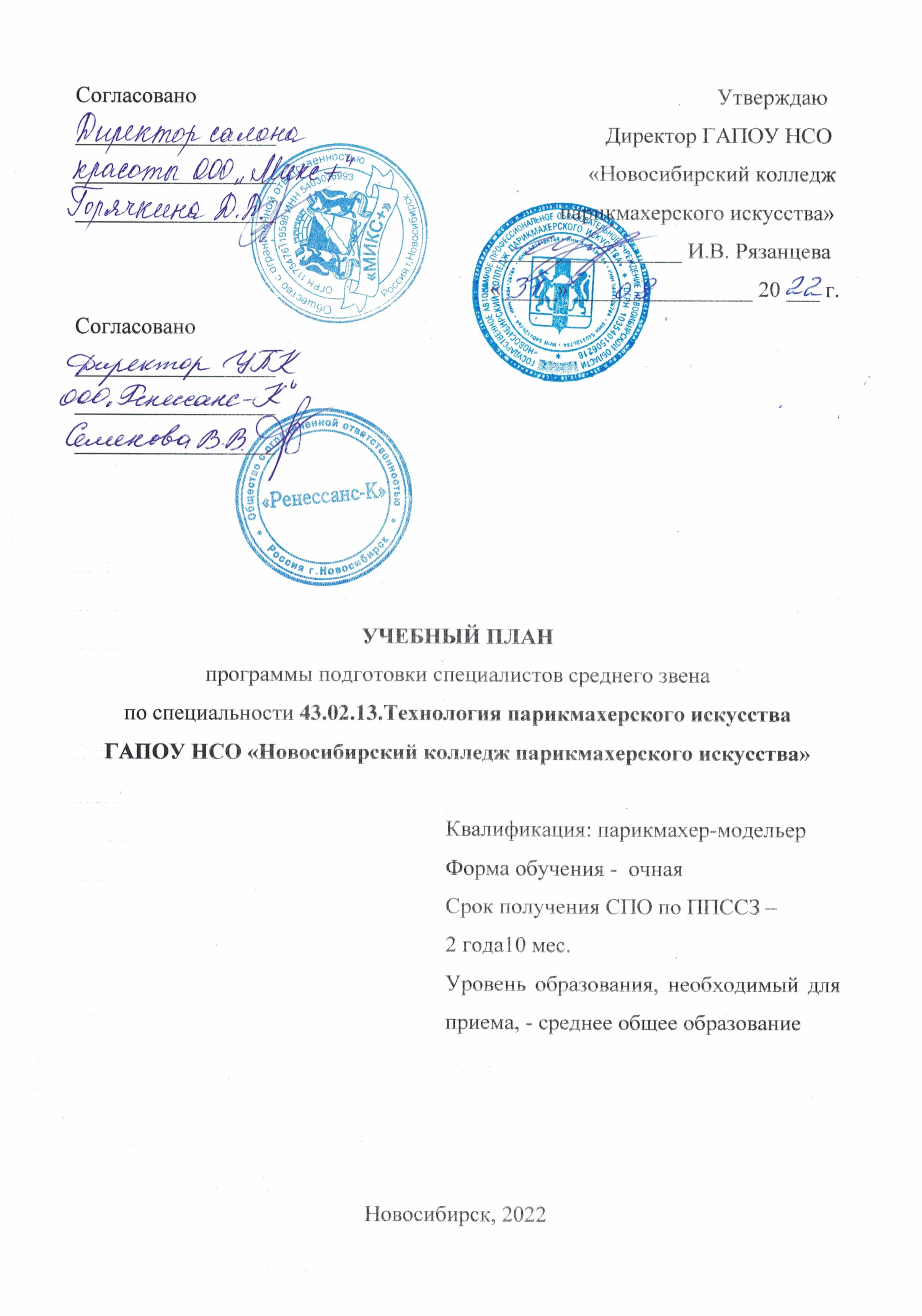 1. Сводные данные по бюджету времени (в неделях)2. Рабочий учебный план по программе подготовки специалистов  среднего звена ФГОС СПО 43.02.13 «Технология парикмахерского искусства» –  2022-2025 уч. гг. на базе среднего общего образованияПОЯСНИТЕЛЬНАЯ ЗАПИСКА 1. Нормативная база реализации ОПОП ФГОС СПО 43.02.13 «Технология парикмахерского искусства»Настоящий учебный план основной профессиональной образовательной программы среднего профессионального образования государственного автономного профессионального образовательного учреждения Новосибирской области «Новосибирский колледж парикмахерского искусства» (далее – колледж) разработан на основе федерального государственного образовательного стандарта специальности среднего профессионального образования (далее – СПО), утвержденного приказом Министерства образования и науки Российской Федерации № 1558 от 09.12.2016г., зарегистрированного Министерством юстиции (рег. № 44830 от 20.12.2016г.) 43.02.13 «Технология парикмахерского искусства». 	Организация образовательного процесса осуществляется в соответствии с нормативными актами:Федеральный закон Российской Федерации от 29 декабря 2012 г. № 273-ФЗ «Об образовании в Российской Федерации» (ред. 02.08.2021);Закон НСО от 04.07. 2013  № 361-ОЗ «О регулировании отношений в сфере образования в Новосибирской области» (ред. 22.12.2020);Порядок организации и осуществления образовательной деятельности по образовательным программам СПО (с изменениями и дополнениями), утв. приказом  Минобрнауки от  № 464 (ред. 28.08.2020);Положение о практической подготовке обучающихся, утв. приказом Министерства науки и высшего образования РФ и Министерства просвещения РФ от 05.08.2020 № 885/390 (ред. 18.11.2020);Порядок проведения государственной итоговой аттестации по образовательным программам СПО, утв. приказом  Минобрнауки от 16.08.2013 № 968 (ред. 10.11.2020);Порядок заполнения, учета и выдачи дипломов о СПО и их дубликатов, утв. приказом  Минобрнауки от  25.10.2013 № 1186 (ред. 07.08.2019);Санитарно-эпидемиологические требования к организациям воспитания и обучения, отдыха и оздоровления детей и молодежи СП 2.4.3648-20, утв. пост. Главного гос. сан. врача РФ от 28.09.2020 г. № 28;Устав  ГАПОУ  НСО «Новосибирский колледж парикмахерского искусства».Реализация учебного плана осуществляется с учетом требований:примерной основной образовательной программы среднего профессионального образования по специальности 43.02.13 Технология парикмахерского искусства (организация-разработчик – Федеральное учебно-методическое объединение в системе среднего профессионального образования по укрупненной группе профессий, специальностей 43.00.00 Сервис и туризм), профессионального стандарта «Специалист по предоставлению парикмахерских услуг» (утв. приказом Министерство труда и социальной защиты РФ от  25.12.2014 № 1134н),Технического описания компетенции «Парикмахерское искусство» конкурсного движения «Молодые профессионалы» (WorldSkills Russia). локальных нормативных актов колледжа.2. Организация учебного процесса и режим занятий2.1. Нормы учебной нагрузки обучающихсяДата начала занятий – 1 сентября учебного года.Форма обучения – очная.Объем образовательной программы, реализуемой на базе среднего общего образования: 4464  часов. В общем гуманитарном и социально-экономическом, математическом и общем естественнонаучном, общепрофессиональном и профессиональном циклах (далее - учебные циклы) образовательной программы выделен объем работы обучающихся во взаимодействии с преподавателем по видам учебных занятий (урок, практическое занятие, лабораторное занятие, консультация, лекция, семинар), практики (в профессиональном цикле) и самостоятельной работы обучающихся. На проведение учебных занятий и практик во взаимодействии с преподавателем при освоении учебных циклов образовательной программы в очной форме обучения выделяется 3620  часов, что составляет 89 % от объема учебных циклов (4 068 ч.) образовательной программы.В течение недели общая продолжительность обязательного теоретического и практического обучения составляет 36 часов, включая занятия и практики во взаимодействии с преподавателем и самостоятельную работу обучающихся. Самостоятельная работа обучающихся общим объемом 448 часов предусмотрена во всех учебных циклах при изучении учебных дисциплин и междисциплинарных курсов (11% от объема учебных циклов).Продолжительность учебной недели – шестидневная.Обучение по учебным дисциплинам и междисциплинарным курсам составляет 86 недель, учебная и производственная практика (по профилю специальности) – 23 недели, преддипломная практика – 4 недели, промежуточная и государственная итоговая аттестация – 11 недель.Продолжительность занятий - 45 мин., предусмотрена группировка парами с перерывом между уроками 10 минут. В течение дня нагрузка на обучающихся составляет 6 часов.2.2. Формы проведения текущего контроля	Текущий контроль успеваемости  является обязательным и  проводится с целью проверки качества освоения образовательных программ в период между промежуточными аттестациями. Текущий контроль  регулярно осуществляется на протяжении семестра, характеризуется систематичностью и разнообразием форм и методов. Текущий контроль знаний и  умений может представлять собой:  устный опрос (групповой или индивидуальный); проверку выполнения лабораторных и практических работ;наблюдение за деятельностью обучающегося во время учебно-производственного  процесса;проведение контрольных работ; тестирование (письменное или компьютерное); программированный контроль;экспертную оценку деятельности обучающихся на практических занятиях и во время практики; контроль самостоятельной работы обучающихся (в письменной или устной форме). 	Возможны и другие формы текущего контроля знаний, которые определяются преподавателями и  рассматриваются на заседаниях методических комиссий. 	Контрольные работы и другие формы текущего контроля успеваемости проводятся по итогам изучения отдельных разделов (тем) учебного материала за счет часов, отводимых на изучение раздела (темы).	Сроки и формы проведения текущего контроля успеваемости обучающихся рассматриваются на заседаниях методических комиссий. 	Форма отчетности при проведении текущего контроля успеваемости обучающихся определяется учебной частью.	Ответственными за организацию и своевременное проведение текущего контроля являются преподаватели учебных дисциплин и междисциплинарных курсов и председатели соответствующих методических комиссий. 2.3. Формы проведения промежуточной аттестацииПромежуточная аттестация проводится после завершения теоретических и практических курсов изучения учебных дисциплин, междисциплинарных курсов и/или профессиональных модулей в сроки, предусмотренные учебным планом, с целью определения соответствия знаний, умений и практического опыта обучающихся требованиям ФГОС СПО.Промежуточная аттестация проводится в форме экзамена (в том числе по профессиональному модулю), зачета или дифференцированного зачета. При освоении программ профессиональных модулей в последнем семестре изучения формой промежуточной аттестации по модулю является  экзамен по профессиональному модулю. При освоении программ междисциплинарных курсов формой промежуточной аттестации по МДК является дифференцированный зачет или экзамен (в конце промежуточного семестра или в последнем семестре).Порядок проведения и критерии оценки промежуточного контроля по предмету разрабатываются преподавателем и утверждаются на заседании методической комиссии.Объем времени, отведенный на промежуточную аттестацию, составляет 1 неделю в семестр, кроме 6-го семестра, всего 180 часов. Промежуточная аттестация в форме экзамена проводится  в день, освобожденный от других форм учебной нагрузки. Промежуточная аттестация в форме зачета или дифференцированного зачета проводится за счет часов, отведенных на освоение соответствующего модуля или дисциплины. Количество экзаменов в учебном году в процессе промежуточной аттестации студентов не превышает 8, а количество зачетов и дифференцированных зачетов – 10.2.4. Порядок проведения практической подготовки (учебной и производственной практик)	Учебная практика проводится в учебно-производственных мастерских концентрированно в конце 2, 4 и 5 семестров  после изучения соответствующих тем междисциплинарных курсов. По окончании учебной практики по каждому модулю предусмотрен дифференцированный зачет. 	Сводное количество учебной практики – 10 недель или 360 часов.	Производственная практика проводится в учебно-производственных мастерских или на предприятиях г. Новосибирска после изучения междисциплинарных курсов и прохождения учебной практики по каждому модулю. Аттестация по итогам производственной практики проводится с учетом (или на основании) результатов, подтвержденных документами соответствующих организаций. Производственная практика проводится концентрированно  в конце 3-го, 4-го, 5-го и 6-го семестров после изучения междисциплинарных курсов и прохождения учебной практики соответствующего модуля.	 Сводное количество производственной практики – 13 недель или 468 часов.После окончания производственной практики по профилю специальности  в 6-м семестре проводится преддипломная практика  - 4 недели или 144 часа.2.5. Формы проведения консультацийУчебный план предусматривает выделение консультаций из расчета не более 100 часов консультаций на группу обучающихся в год. Предусмотрены консультации по дисциплинам изучения, консультации к дипломной работе и консультации перед экзаменом. Консультации по дисциплинам  или МДК проводятся за счет аудиторной нагрузки во взаимодействии с преподавателем. Консультации к дипломной работе и консультации перед экзаменом  проводятся за счет часов промежуточной аттестации. Распределение часов консультаций рассматривается на заседаниях методических комиссий и утверждается  директором. Консультации проводятся в форме групповых занятий,  а также в форме индивидуальных консультаций. По выбору преподавателя консультации могут быть проведены в устной или письменной форме.2.6. Время и сроки проведения каникулСрок обучения образования составляет на базе среднего общего образования 2 года 10 месяцев. Общая продолжительность каникул – 23 неделиПродолжительность каникул составляет 2 недели в зимний период на 1, 2 и 3 курсах, 8 недель после первого курса в летний период, 9 недель после 2 курса в летний период.3. Формирование вариативной части ОПОПВ процессе реализации ППССЗ обучающиеся осваивают следующие основные виды деятельности:предоставление современных парикмахерских услуг:подбор и выполнение причесок различного назначения, с учетом потребностей клиента:создание имиджа, разработка и выполнение художественного образа на основании заказа:выполнение работ по профессии Парикмахер (выполнение типовых парикмахерских услуг). С целью формирования у обучающихся профессиональных компетенций по основным видам деятельности вариативная часть ППССЗ направлена на углубление получаемых знаний и умений.Распределение вариативной части учебного времени согласовывается с работодателями при разработке ППССЗ (обоснование введения учебной дисциплины за счет вариативного компонента, согласование основной образовательной программы).  1296 часов вариативной части ППССЗ распределены следующим образом: 42 часа распределены между обязательными учебными дисциплинами Общего гуманитарного и социально-экономического цикла для углубления подготовки за счет увеличения времени на изучение материала,10 часов распределены между обязательными учебными дисциплинами Общепрофессионального цикла для углубления подготовки за счет увеличения времени на изучение материала, 100 часов распределены между вновь введенными  учебными дисциплинами Общепрофессионального цикла для получения обучающимися дополнительных компетенций, умений и знаний, необходимых для обеспечения конкурентоспособности выпускника в соответствии с запросами регионального рынка труда – ОП.10 Моделирование прически на персональном компьютере (66 ч.), ОП.11 Культура делового общения (34ч.). 1144 часов распределены между  междисциплинарными курсами профессионального цикла для углубления подготовки за счет увеличения времени на изучение и/или введения в программу новых учебных единиц:ПМ.01 Предоставление современных парикмахерских услуг – 404 ч.ПМ.02 Подбор и выполнение причесок различного назначения, с учетом потребностей клиента – 108 ч.ПМ.03 Создание имиджа, разработка и выполнение художественного образа на основании заказа – 224 ч.ПМ.04 Выполнение работ по профессии Парикмахер – 408 ч.4. Адаптационные учебные дисциплиныПри формировании образовательной программы предусмотрено включение адаптационных дисциплин, обеспечивающих коррекцию нарушений развития и социальную адаптацию обучающихся инвалидов и лиц с ограниченными возможностями здоровья. В случае поступления таких студентов создаются специальные условия для получения образования, включая разработку адаптированной образовательной программы (далее – АОП) по специальности 43.02.13 «Технология парикмахерского искусства» и индивидуального учебного плана. АОП включает адаптационный учебный цикл, сформированный за счет вариативной части ОПОП. Вместо учебных дисциплин  ОП.10 Моделирование прически на персональном компьютере, ОП.11 Культура делового общения обучающиеся инвалиды и лица с ограниченными возможностями здоровья изучают адаптационные дисциплины АД.01 Адаптивные информационные и коммуникационные технологии (66 ч.) и АД.02 Коммуникативный практикум (34ч.). Введение этих дисциплин нацелено на обеспечение достижения обучающимися инвалидами и обучающимися с ограниченными возможностями здоровья результатов, установленных соответствующим ФГОС СПО – развитие у обучающихся личностных качеств, способствующих добросовестному исполнению своих профессиональных обязанностей, а также формирование общих и профессиональных компетенций в соответствии с требованиями ФГОС СПО по данному направлению подготовки, в частности способности к интеллектуальному, культурному, нравственному, физическому и профессиональному саморазвитию и самосовершенствованию, способности понимать социальную значимость своей будущей профессии, высокой мотивации к профессиональной деятельности.5. Порядок аттестации обучающихсяГосударственная итоговая аттестация выпускников ГАПОУ НСО «Новосибирский колледж парикмахерского искусства» является обязательной, проводится по окончанию курса обучения и заключается в определении соответствия уровня подготовки выпускников требованиям ФГОС СПО с последующей выдачей документа государственного образца об уровне образования и квалификации.Государственная итоговая аттестация выпускников включает в себя:- выполнение заданий демонстрационного экзамена в соответствии с международными стандартами Ворлдскиллс по компетенции «Парикмахерское искусство»;подготовку выпускной квалификационной работы (дипломной работы, дипломного проекта) по специальности;- защиту выпускной квалификационной работы (дипломной работы, дипломного проекта), выполненной выпускником по теме, соответствующей содержанию одного или нескольких профессиональных модулей и определяемой колледжем.Для проведения государственной итоговой аттестации создается государственная экзаменационная комиссия, из представителей общественных организаций, педагогических работников и мастеров производственного обучения аттестуемой группы выпускников, а также специалистов объединений, предприятий, организаций и учреждений - заказчиков кадров рабочих и специалистов. Состав государственной экзаменационной комиссии утверждается приказом директора колледжа. Конкретный перечень экзаменов и работ, входящих в состав государственной итоговой аттестации выпускников в рамках ППССЗ, порядок, форма и сроки проведения государственной итоговой аттестации  определяются Положением о ГИА, утвержденным директором колледжа.КурсыОбучение по дисциплинам и междисциплинарным курсамУчебная практикаПроизводственная практикаПроизводственная практикаПромежуточная аттестацияГосударственная итоговая аттестацияКаникулыВсегоКурсыОбучение по дисциплинам и междисциплинарным курсамУчебная практикапо профилю специальностипреддипломнаяПромежуточная аттестацияГосударственная итоговая аттестацияКаникулыВсего123456789I курс364--2-1052II курс3045-2-1152III курс2028416243Всего86101345623147ИндексНаименование циклов, дисциплин, профессиональных модулей, МДК, практикНаименование циклов, дисциплин, профессиональных модулей, МДК, практикОбъем образовательной программы в академических часахОбъем образовательной программы в академических часахОбъем образовательной программы в академических часахОбъем образовательной программы в академических часахОбъем образовательной программы в академических часахОбъем образовательной программы в академических часахРаспределение обязательной нагрузки по курсам и семестрам (час. в семестр)Распределение обязательной нагрузки по курсам и семестрам (час. в семестр)Распределение обязательной нагрузки по курсам и семестрам (час. в семестр)Распределение обязательной нагрузки по курсам и семестрам (час. в семестр)Распределение обязательной нагрузки по курсам и семестрам (час. в семестр)Распределение обязательной нагрузки по курсам и семестрам (час. в семестр)Аттестация, час.Формы промежуточной аттестацииКол-воЭ/дз/зпо цикламИндексНаименование циклов, дисциплин, профессиональных модулей, МДК, практикНаименование циклов, дисциплин, профессиональных модулей, МДК, практикВсегоРабота обучающихся во взаимодействии с преподавателемРабота обучающихся во взаимодействии с преподавателемРабота обучающихся во взаимодействии с преподавателемРабота обучающихся во взаимодействии с преподавателемСамостоятельная работаI курсI курсII курсII курсIII курсIII курсАттестация, час.Формы промежуточной аттестацииКол-воЭ/дз/зпо цикламИндексНаименование циклов, дисциплин, профессиональных модулей, МДК, практикНаименование циклов, дисциплин, профессиональных модулей, МДК, практикВсегоЗанятия по УД и МДКЗанятия по УД и МДКЗанятия по УД и МДКПрактикиСамостоятельная работаI курсI курсII курсII курсIII курсIII курсАттестация, час.Формы промежуточной аттестацииКол-воЭ/дз/зпо цикламИндексНаименование циклов, дисциплин, профессиональных модулей, МДК, практикНаименование циклов, дисциплин, профессиональных модулей, МДК, практикВсегоВсего по УД/МДКВ том числе лаборат. и практич.курсовой проект (работа)ПрактикиСамостоятельная работа1 сем.16нед.2 сем.20нед.3 сем.13нед.4 сем.17нед.5 сем.10нед.6 сем.10недАттестация, час.Формы промежуточной аттестацииКол-воЭ/дз/зпо циклам122345678910111213141516ОГСЭ.00Общий гуманитарный и социально-экономический цикл Общий гуманитарный и социально-экономический цикл 522440300007013012052686080122/3/0ОГСЭ.01Основы философииОсновы философии60500001000002040-, -, - , -, -, ЭОГСЭ.02ИсторияИстория343000043400000дзОГСЭ.03Психология общенияПсихология общения72600001232400000-, ЭОГСЭ.04Иностранный язык в профес-сиональной деятельности Иностранный язык в профес-сиональной деятельности 1721501500022324026342020-, -, -, -, -, дзОГСЭ 05Физическая культураФизическая культура1721501500022324026342020-, -, -, -, -, дзПА.ОГСЭПромежуточная аттестацияПромежуточная аттестация1212ЕН.00Математический и общий естественно-научный цикл Математический и общий естественно-научный цикл 10810098008644400000/1/0ЕН.01.Информатика и информацион-ные технологии в профес-сиональной деятельностиИнформатика и информацион-ные технологии в профес-сиональной деятельности1081009800864440000-, дзОП. 00Общепрофессиональный  цикл Общепрофессиональный  цикл 746634324008819023652204040244/4/3ОП. 01Сервисная деятельностьСервисная деятельность343000040003400-, -, -, зОП. 02История изобразительного искусстваИстория изобразительного искусства72600001232400000-, ЭОП. 03Рисунок и живописьРисунок и живопись22420020000246440526800-, -, -, ЭОП. 04ЭстетикаЭстетика403400060000040-, -, -, -, -, дзОП. 05Санитария и гигиена парикмахерских услугСанитария и гигиена парикмахерских услуг403600040400000-, дзОП. 06Основы анатомии и физиологии кожи и волосОсновы анатомии и физиологии кожи и волос343080043400000ЭОП. 07МатериаловедениеМатериаловедение70600001030400000-, ЭОП. 08Пластическая анатомияПластическая анатомия403400060400000-, дзОП. 09Безопасность жизнедеятельностиБезопасность жизнедеятельности6860480080006800-, -, -, дз122345678910111213141516ОП. 10/АД.01Моделирование прически на ПК/ Адаптивные информационные и коммуникационные технологии (АУЦ)Моделирование прически на ПК/ Адаптивные информационные и коммуникационные технологии (АУЦ)66604800630360000-, зОП. 11/АД.02Культура делового общения/ Коммуникативный практикум (АУЦ)Культура делового общения/ Коммуникативный практикум (АУЦ)3430200040003400-, -, -, зПА.ОППромежуточная аттестацияПромежуточная аттестация2424П.00Профессиональный циклПрофессиональный цикл28721474690489722821924644725565165281449/17/0ПМ. 01Предоставление современных парикмахерских услугПредоставление современных парикмахерских услуг76445819632216900010427638402/3/0-, -, -, -, ЭМДК.01.01Современные технологии парикмахерского искусстваСовременные технологии парикмахерского искусства5484581963290001042042400-, -, -, дз, ЭУП. 01Учебная практикаУчебная практика72 7272-, -, -, дзПП. 01Производственная практикаПроизводственная практика144144144-, -, -, -, дзПМ 02 Подбор и выполнение причесок различного назначения, с учетом потребностей клиента Подбор и выполнение причесок различного назначения, с учетом потребностей клиента396212106014440080104212003/4/0-, -, -, ЭМДК.02.01Технология выполнения постижерных изделий из натуральных и искусственных волосТехнология выполнения постижерных изделий из натуральных и искусственных волос92763801604052000-, дз, ЭМДК.02.02Моделирование причесок различного назначения с учетом актуальных тенденций моды.Моделирование причесок различного назначения с учетом актуальных тенденций моды.16013668024040526800-, -, дз, ЭУП. 02Учебная практикаУчебная практика72 7272-, -, -, дзПП. 02Производственная практикаПроизводственная практика72 7272-, -, -, дзПМ.03Создание имиджа, разработка и выполнение художественного образа на основании заказаСоздание имиджа, разработка и выполнение художественного образа на основании заказа5843121421621656000681323842/5/0-, -, -, -, -, ЭМДК.03.01Стандартизация и подтверждение соответствияСтандартизация и подтверждение соответствия34306040003400-, -, -,дзМДК.03.02Основы маркетинга сферы услугОсновы маркетинга сферы услуг6050160100000060-, -, -, -, -, дзМДК.03.03Стилистика и создание имиджаСтилистика и создание имиджа27423212016420003460180-, -, -, -, дз, ЭУП. 03Учебная практикаУчебная практика72 7272-, -, -, -, дзПП. 03Производственная практикаПроизводственная практика144 144144-, -, -, -, -, дз122345678910111213141516ПМ .04Выполнение работ по профессии Парикмахер Выполнение работ по профессии Парикмахер 8404922460252961923842640002/4/0-, -, ЭМДК.04.01Технология выполнения типовых парикмахерских услугТехнология выполнения типовых парикмахерских услуг588 492246096192240156000дз, дз, ЭУП. 04.01Учебная практикаУчебная практика144144144-, дзПП. 04.01Производственная практикаПроизводственная практика108 108108-, -, дзПА.ППромежуточная аттестацияПромежуточная аттестация144144ПДППреддипломная практикаПреддипломная практика144 144144-, -, -, -, -, дзГИА.00Государственная итоговая аттестацияГосударственная итоговая аттестация216216216Количествопо семестрам   Э 1-3-3-3-2-3     Количествопо семестрам  дз 2-6-2-6-3-6Количествопо семестрам        з0-1-0-2-0-0Итого:4464264814124897244857686457682857664839615/25/3